                                                                     Institutional Biosafety Committee    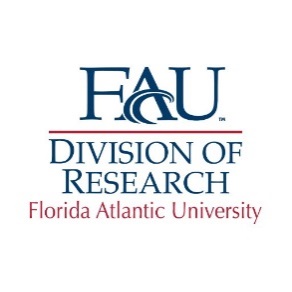 IBC REGISTRATION BIOLOGICAL MATERIALS AMENDMENT FORMThis amendment form is to be used for changes to biological materials used in specific protocols (i.e., changes and/or additions).PI Information:  Name:  Position/Title:  Department/College:    Office/Cell Phone #:   Email address:   Project Title/Number:   Proposed Modification:       Addition/modification in the use of Human Gene Therapy/Transfer (Complete Section 3)       Addition/modification in the use of Recombinant/Synthetic Nucleic Acids  (Proceed to Section 4)       Addition/modification in the use of Microorganisms  (Proceed to Section 5)       Addition/modification in the use of Biological Toxins/Venoms (Proceed to Section 6)       Addition/modification in the use of Human or Nonhuman Primate Materials (Proceed to Section 7)       Addition/modification in the use of Field Work with Animals (Proceed to Section 8)       Addition/modification in the Storage of Biological Materials (Proceed to Section 9)       Addition/modification in the Room where work will occur (Proceed to Section 10)       Addition/modification of Procedure (Proceed to Section 11)3. Addition/Modification in the use of Human Gene Therapy/TransferYou will need to provide the following documents:  Protocol; Investigator’s Brochure; Informed Consent; Lab Manual (SOPs)  Briefly describe the protocol design (number of study subjects, location of treatment administration, number of rounds of therapy and length of follow-up):Please describe the agent being used for therapy:Is this a first-in-human use?    No     YesIf no, please summarize the safety profile of the agent in humans, thus far:Please provide a brief summary of the biosafety concerns related to the use of this agent (pathogenicity, spill/splash/aerosol/needlestick hazards, potential for transmission (horizontal or vertical), genome integration, adventitious infection and environmental implications):Describe the potential staff exposure risks:Provide the controls employed to mitigate these risks:Required Training:  NIH Recombinant DNA Guidelines (https://about.citiprogram.org/en/course/nih-recombinant-dna-guidelines/)Please indicate the personnel on the project that have completed this training:4. Addition/Modification in the use of Recombinant/Synthetic Nucleic Acid MoleculesRefer to the NIH Guidelines for Research Involving Recombinant or Synthetic Nucleic Acid Molecules (https://osp.od.nih.gov/wp-content/uploads/NIH_Guidelines.html).What is the source of the nucleic acid sequence?  Will you be breeding transgenic rodents?   No       Yes (Specify below)What genes have been modified/added?Are toxins being expressed?  No       Yes (Specify below)What toxins?Nature of the modified DNADescribe the functional and structural elements of the recombinant DNA, including the regulatory and/or coding regions, percentage of the entire genome, promoter, synthetic antisense sequence, etc.  Will this element be expressed?  What is your risk assessment for the sequence (tumor suppressor, oncogene, etc.)?VectorsList the cloning and delivery vector(s) used, including selectable marker(s), reporter gene(s), oncogenes, promoters, packaging cell line, assay system for detection, quantification, and/or host range of packaged viral vector.  Detail the risk attenuation phenotype (e.g. replication defective, helper virus, potential for reversion, etc.).  Reference any literature from commercially available vectors.  Recipient organismSpecify the type of organism, species, strain, cell line receiving the nucleic acid Will you express a toxin or oncogene?  No       Yes (Specify below)Will the vector host range be altered?  No       Yes  (Describe below)Will the project use infectious DNA/RNA viruses, defective DNA/RNA viruses, or phages in the presence of helper virus in a tissue culture system?   No       Yes  (Provide details on the pathogenicity, host range, or generation system)Gene Editing.  CRISPR/Cas9 is a very powerful genome editing technology that is currently being used in many research projects.  This system is revolutionizing the life sciences by making genome modification easier and faster than ever before.  Researchers interested in using CRISPR or other genome editing technologies should complete the following information to aid in a comprehensive risk assessment. Please discuss the desired effect of gene editing on the animal or cell line.  Are you using gene editing, genome modification or similar technology (CRISPR, TALENs, zinc fingers, etc.)?   No (If no, please skip to Section H)       Yes  (If yes, please describe below)Which organism(s) is(are) being modified?  Targeting of human cells presents additional risks to laboratory workers due to the potential for accidental ingestion, inhalation, injection or other routes of administration. Is the work in cell culture?   No      Yes  (If yes, please list the cell lines/types in section 7 or 8 as appropriate)Is the work in the whole organism?  No      Yes  (If yes, please list the organism(s))What gene(s) is(are) being modified?  Remember that highly homologous genes in nonhuman species may target human genes as well.What is the function of the gene(s) being modified?What will be the function of the gene(s) following modification?How is the gene editing technology being delivered?CRISPR information:  You must address the potential effects due to accidental worker exposure.  If unknown, state that.  Points to consider are:Are the guide RNA (gRNA) and nuclease (Cas 9) on the same plasmid, vector or delivery vehicle?     No     Yes      If yes, can this plasmid, vector or delivery vehicle transfect or infect a human cell and can the gRNA or CRISPR nuclease be expressed in human cells?  Explain below:If the gRNA and Cas9 are on the same vector, explain why they cannot be delivered on different vectors:Is the gRNA sequence specific for animals, humans, or could it affect both?    No     YesWhat is known about off-target effects by your gRNA?  You are required to perform a Genome Target Scan (GT-Scan)—necessary to determine if there is homology to human DNA and for assessing the risk of potential exposure in the event of an unanticipated incident.  An off-target database is available at:  http://www.rgenome.net/cas-offinder/.  How does route of exposure affect outcome?  Can the mutation potentially drive through a population?  No     YesWhat should be done in the event of an accidental exposure (e.g., needle stick) to the gene editing system? What safety precautions should be in place for the work?Will the gene editing technology be used to target embryos/germ cell lines?  If so, the biosafety protocol must include an approved or submitted IACUC number.  No     YesWill the gene editing technology be used for human gene therapy/transfer research?  If so, the biosafety protocol must include an approved or submitted IRB number and Section 3, above, must be completed.  No     YesRequired Training:  NIH Recombinant DNA Guidelines Training (https://about.citiprogram.org/en/course/nih-recombinant-dna-guidelines/).Please indicate the personnel on the project that have completed this training:NIH Guidelines CategoryPlease indicate below to which category your research belongs:5. Addition/Modification in the use of MicroorganismsIdentify and describe microorganisms to be employed by this protocol.  Please describe your experience working with the agent(s) listed above:Are any of the agent(s) listed in A above considered to be Select Agents (https://www.selectagents.gov/SelectAgentsandToxinsList.html)    No       YesWhat is the infectious dose of the agent (if known)? What is the natural route of infection?  What are the potential routes of lab transmission?  What is the maximum concentration of the agent being produced/used in the lab?  Is this a higher concentration then observed in natural infections? Are genetic modifications being made to the agent?                        No       Yes    (If yes, please describe below, you will need to complete Section 4, above) Are lab members made aware of the symptoms/signs of infection with the agent?  Describe the stability of the agent in the environment.Will the project involve inactivating agent or samples?                         No       Yes  (If yes, provide inactivation procedure and verification)Describe additional procedures that will be performed with any of the microorganisms not already included on your protocol.List disinfectant(s) used for surface decontamination, spills and liquids:Is there a written emergency plan for spills/exposures?          No      Yes     If No, the lab is required to develop a policy before the project is approved.Are animals being infected with the organisms?     No       Yes     If yes, complete below:Has an IACUC protocol registration been completed?      No        YesWill infected animals present a human health risk after administration of the infectious organism?    No        Yes, provide the following information:Route of exposure:     Respiratory        Milk         Urine           Feces		          Saliva       Blood         Other:  Will infected animals be transported by laboratory staff out of or between vivarium?      No        Yes, provide the following information:Reason for removal:  Location of animal manipulation/necropsy:  Procedures for transportation of cages to and from vivarium:  PPE worn by all personnel present in the lab:    PPE worn by those handling animals:    6. Addition/Modification in the use of Biological Toxins/VenomsIdentify the Toxins/Venoms you will be working withDoes the toxin fall under the Select Agent Program?   No     YesDo you agree to comply with Appendix I of the BMBL, which includes maintaining an inventory system, secure storage and proper use of primary and secondary containment (https://www.cdc.gov/labs/pdf/CDC-BiosafetyMicrobiologicalBiomedicalLaboratories-2009-P.PDF)?        No      Yes     If No, please explain below:Is there a written emergency plan for spills/exposures?          No      Yes     If No, the lab is required to develop a policy before the project is approved.Are animals being treated with the toxins/venoms?     No       Yes     If yes, complete below:Has an IACUC protocol registration been completed?      No        Yes.Will treated animals present a human health risk after administration of the toxin/venom?    No        Yes, provide the following information:Route of exposure:     Respiratory        Milk         Urine           Feces		          Saliva       Blood         Other:  Will infected animals be transported by laboratory staff out of or between vivarium?      No        Yes, provide the following information:Reason for removal:  Location of animal manipulation/necropsy:  Procedures for transportation of cages to and from vivarium:  PPE worn by all personnel present in the lab:    PPE worn by those handling animals:    7. Addition/Modification of the Use of Human or Nonhuman Primate MaterialsIdentify the Human/Nonhuman Primate materials to be used:What are the potential exposure issues?  (e.g., spill, splash, needle stick)How will the risks of exposure be mitigated?  (list all types of controls in use—Engineering, SOPs, PPE, Administrative)Is there a written exposure response plan?    No       Yes   8. Addition/Modification of the Use of Field Work with AnimalsList animal species being worked with in the fieldWhat are the potential exposure issues?  (e.g., spill, splash, neddlestick)How will the risks of exposure be mitigated?  (list all types of controls in use—Engineering, SOPs, PPE, Administrative)Is there a written exposure response plan?    No       Yes   Required training:  Working Safely with Animals (for laboratory work) and Animal Field Research Safety Overview http://www.fau.edu/ehs/training/ Please indicate the personnel on the project that have completed this training:9. Addition/Modification of the Storage of Biological MaterialsList locations for storage of all biological materials10. Addition/Modification of the Room(s) where work will occur*Is this an addition of space to be utilized for work on this project?    No     YesIs this a deletion of space to be utilized for work on this project?    No     YesPlease provide the location of the work to take place:	*Please note that lab rooms being added to protocols will require inspection to ensure suitability of the space11. Addition/Modification of ProcedurePlease outline ALL experimental procedures, practices and manipulations to be performed with hazards (Do not copy/paste from a grant proposal; Identify potential risks (needle sticks, splashes, aerosols, etc.) to personnel and/or environment that are associated with experimental procedures and how these risks will be mitigated).  Do not put in extensive information about animal usage—focus on direct work with the hazards.  If animals are involved in the project, indicate how hazards are administered and what potential risks there are with the animals that receive hazards.  12. Acknowledgment and Authorization  ACKNOWLEDGMENT AND AUTHORIZATION:  The information provided in this document is accurate to the best of my knowledge.  I agree to abide by the provisions set forth in this plan as approved by the FAU IBC.  I accept responsibility for providing training for all lab personnel involved in the research project described before commencement of work.  I authorize individuals listed on this application to conduct procedures involving biological materials and I accept responsibility for their oversight in the conduct of this proposal.  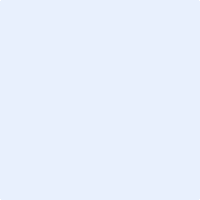 _________________________                        		P.I.  (Signature)						DateP.I. (Printed Name, Credentials)IBC Number:Date of Approval:  IBC Chair/BSO Signature: NameTraining Completed (List)Date of Training CompletionName (Gene, siRNA, etc.)Source (Species, strain, cell line, synthetic, etc.)Function of the genetic elementName(Include the genus species if derived from plasmid/virus)Type(plasmid, phage, virus, etc.)Source(vendor/supplier)Generation(1st, 2nd, etc.)Risk Attenuation PhenotypeNameTraining Completed (List)Date of Training CompletionCATEGORYOVERSIGHT BYINCLUDES/SUBCATEGORIES    III-ANIH Director, RAC & IBCStudies that involve the deliberate transfer of a drug resistance to microorganisms (not known to acquire that trait naturally) that can compromise the use of the drug to control the microorganism and its disease in humans, veterinary medicine or agriculture.      III-BNIH/OSP & IBCThis category is limited to cloning of genes that encode for toxin molecules with LD50 less than 100 nanograms/kg body weight (e.g., botulinum, tetanus, diphtheria toxins).   III-CRAC, IRB & IBCTransfer of recombinant or synthetic DNA/RNA (r/sNA), or DNA or RNA derived from recombinant DNA, into one or more human subjects.    III-DIBC Approval before initiation   D-1:  Experiments using Risk Group 2, Risk Group 3, Risk Group 4 or restricted agents as host-vector systems   D-2:  Experiments in which nucleic acids from Risk Group 2, Risk Group 3, Risk Group 4 or restricted agents is cloned into non-pathogenic prokaryotic or lower eukaryotic host-vector systems.  For cloning toxin molecules with LD50 of less than 100 nanograms/kg body weight, check section III-B above.     D-3:  Experiments involving the use of infectious DNA or RNA viruses or defective DNA or RNA viruses in the presence of a helper virus in tissue culture systems.  Experiment is likely to enhance pathogenicity?      Yes     NoExperiment extends the host range?   Yes      No  D-4:  Experiments involving whole animals in which the animal’s genome has been altered by stable introduction of r/sNA, or r/sNA derived there from, into the germ-line (transgenic animals) and experiments involving viable r/sNA-modified microorganisms tested on whole animals.  For the latter, other than viruses which are only vertically transmitted, the experiments may not be conducted at BL1-N containment.  A minimum of BL2 or BL2-N is required (see E-3 for BSL-1 transgenic rodent experiments).Fraction of viral genome being utilized may lead to productive infection?    Yes      NoRecombinant r/sNA:  source is greater than 2/3 eukaryotic viral genome?    Yes      No   D-5:  Experiments involving the generation of transgenic plants or use of recombinant microorganisms or recombinant insects in plants.  (For cloning of toxin molecules with LD50 of less than 100 ng/kg body weight, see section III-B above).   D-6:  Experiments involving cultures of 10L increments or greater.   III-EIBC approval simultaneous with initiation   E-1:  Experiments involving less than 2/3 of a eukaryotic virus genome.  All viruses from a single family being considered identical.Do cells contain helper viruses for family of viruses being used?     Yes     No   E-2:  Experiments involving the generation of transgenic plants or use of recombinant microorganisms or recombinant insects in plants.  For those not described in III-A, III-B, III-C, III-D or III-F.   E-3:  Experiments involving the generation of transgenic rodents for BSL-1 only (see III-D4 for experiments requiring BSL-2, 3 or 4).   III-FFAU Policy requires Biosfaety Approval Form SubmittalExempt by NIH Guidelines (Please attach information from NIH Guidelines that verifies the exempt status).   N/AFAU Policy requires Biosafety Approval Form SubmittalDoes not apply to NIH Guidelines, but involves work with biohazardous materials.  Microorganism Name(genus, species, strain name)SourceRisk GroupMaximum Quantities ProducedHuman PathogenAnimal PathogenPlant PathogenProduce ToxinIn Vivo UseReceive rNA materialName of ToxinSourceLD50Maximum Quantities Stored in the LabSpeciesMaterial (cells, blood, tissue, etc.)SourceTechnical NameIn vivo useReceive rNA constructReceive microorganismPathogen Screening Performed?SpeciesDirect Contact with Animals?  (yes or no)Animal Samples Being ObtainedCollection MethodNameTraining Completed (List)Date of Training CompletionMaterialBuildingRoomFreezerRefrigeratorIncubatorOther  No   Yes  No   Yes  No   Yes  No   Yes  No   Yes  No   Yes  No   Yes  No   Yes  No   Yes  No   Yes  No   Yes  No   YesCampusBuildingRoom #sDeletion?  No     Yes  No     Yes